الجمهورية الجزائرية الديمقراطية الشعبيةRépublique Algérienne Démocratique et Populaire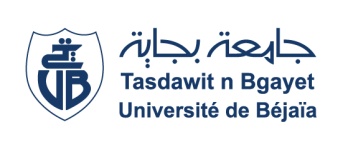 قسم علوم الإعلام والاتصالDépartement des Sciences de l’information  et de la communicationListe des Mails des enseignants	Département Science de l’information et de la  CommunicationN°NomPrénomE-mail1MERAHAissaaissa.merah@univ-bejaia.dz2MAKHLOUFIAbdelouahababdelouahab.makhloufi@univ-bejaia.dz3AOUDIANacernacer.aoudia@univ-bejaia.dz4BENAICHAAbdelkrimabdelkrim.benaicha@univ-bejaia.dz5BENDEBILIIsmailismail.bendebili@univ-bejaia.dz6HAMMAMOUCHEEl-ghanielghani.hammamouche@univ-bejaia.dz7BAHLOULFaroukfarouk.bahloul@univ-bejaia.dz8BERKOUNE Epse IFAROUDJENEKahina kahina.berkoune@univ-bejaia.dz9LAIDLI Chahinez chahinez.laidli@univ-bejaia.dz10AHMEDIDaliladalila.ahmedi@univ-bejaia.dz11DAIM - ALLAH Epse KHALEDWarda warda.daimallah@univ-bejaia.dz12DIB Epse IFOURAHRabiaa rabiaa.dib@univ-bejaia.dz13DJOUHRIBoualemboualem.djouhri@univ-bejaia.dz14DJOUDIAbdelhakabdelhak.djoudi@univ-bejaia.dz15HOUARI Epse TOUATINacira nacira.houari@univ-bejaia.dz16IHDENEWahibawahiba.ihdene@univ-bejaia.dz17LADJOUZI Faridfarid.ladjouzi@univ-bejaia.dz18OUZZANESalimasalima.ouzzane@univ-bejaia.dz19TILIOUAAbedabed.tilioua@univ-bejaia.dz20ARAIBIAMohammed Karimmohamedkarim.araibia@univ-bejaia.dz21CHAMITarektarek.chami@univ-bejaia.dz22MEKIDECHEImene Hadjerimene.mekideche@univ-bejaia.dz23DJELLOULINesrinenesrine.djellouli@univ-bejaia.dz24SAHNOUNNasreddinenasreddine.sahnoun@univ-bejaia.dz